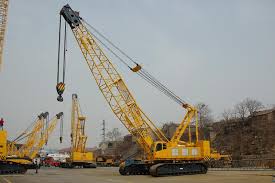 Cranes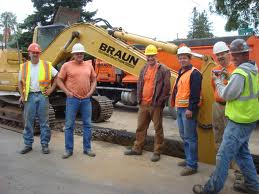 Crew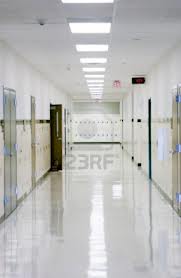 Gleaming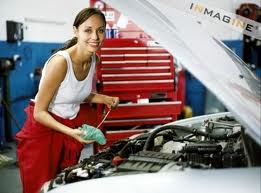 Mechanic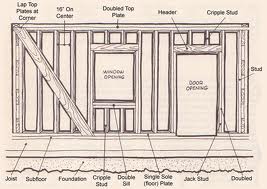 Outlining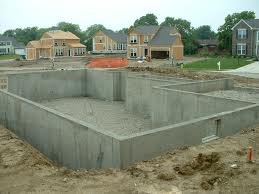 Solid